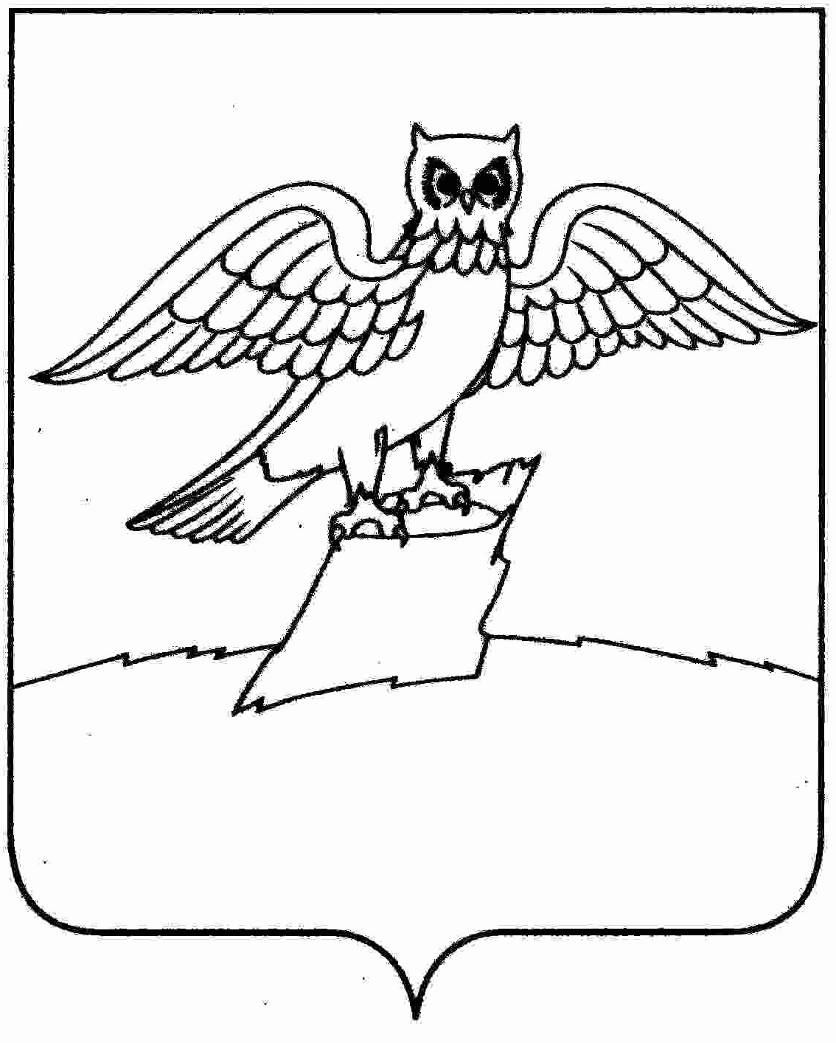 АДМИНИСТРАЦИЯ ГОРОДА КИРЖАЧКИРЖАЧСКОГО РАЙОНАП О С Т А Н О В Л Е Н И Е20.03.2019                                                                                                     № 248         В соответствии с Законом Владимирской области от 25.02.2015 № 10-ОЗ «О регулировании земельных отношений на территории Владимирской области», ст. 3.3. Федерального закона от 25.10.2001 № 137-ФЗ «О введении в действие Земельного кодекса Российской Федерации», ст. 47 Федерального закона от 06.10.2003 № 131-ФЗ «Об общих принципах организации местного самоуправления в Российской Федерации», Уставом города Киржач П О С Т А Н О В Л Я Ю:1. Внести изменения в приложение к постановлению главы города Киржач от 10.10.2016 № 1009 «Об утверждении перечня сформированных земельных участков для предоставления гражданам, зарегистрированным по месту жительства на территории муниципального образования город Киржач Киржачского района Владимирской области, имеющим троих и более детей в возрасте до 18 лет» согласно приложению.2. Разместить перечень в сети «Интернет» на официальном сайте администрации города Киржач http://www.gorodkirzhach.ru.     3. Настоящее постановление вступает в силу со дня его подписания. Глава администрации                                                                  Н.В. СкороспеловаПриложение к постановлению главы администрации города Киржач от 20.03.2019 № 248Перечень сформированных земельных участков для предоставления гражданам, признанным нуждающимися в жилых помещениях, предоставляемых по договорам социального найма, по основаниям, установленным статьей 51 Жилищного кодекса Российской Федерации, независимо от их имущественного положения, зарегистрированным по месту жительства на территории муниципального образования г. Киржач не менее трех лет и имеющим троих и более детей в возрасте до 18 лет, проживающих с ними   О внесении изменений в приложение к постановлению главы города Киржач от 10.10.2016 № 1009 «Об утверждении перечня сформированных земельных участков для предоставления гражданам, зарегистрированным по месту жительства на территории муниципального образования город Киржач Киржачского района Владимирской области, имеющим троих и более детей в возрасте до 18 лет»№ п/пАдрес земельного участкаАдрес земельного участкаПлощадь Площадь Кадастровый номер Кадастровый номер 1г. Киржач, ул. Песочная, д. 14г. Киржач, ул. Песочная, д. 141000 кв.м.1000 кв.м.33:02:020402:61233:02:020402:6122г. Киржач, ул. Песочная, д. 18г. Киржач, ул. Песочная, д. 181000 кв.м.1000 кв.м.33:02:020402:61733:02:020402:6173г. Киржач, ул. Песочная, д. 20г. Киржач, ул. Песочная, д. 201000 кв.м.1000 кв.м.33:02:020402:61333:02:020402:6134г. Киржач, мкр. Красный Октябрь, ул. Кирпичная, д. 30г. Киржач, мкр. Красный Октябрь, ул. Кирпичная, д. 301000 кв.м.1000 кв.м.33:02:020506:64733:02:020506:6475г. Киржач, мкр. Красный Октябрь, ул. Кирпичная, д. 52г. Киржач, мкр. Красный Октябрь, ул. Кирпичная, д. 521000 кв.м.1000 кв.м.33:02:020506:64433:02:020506:6446г. Киржач, мкр. Красный Октябрь, ул. Кирпичная, д. 54г. Киржач, мкр. Красный Октябрь, ул. Кирпичная, д. 541000 кв.м.1000 кв.м.33:02:020506:65133:02:020506:6517г. Киржач, мкр. Красный Октябрь, ул. Кирпичная, д. 58г. Киржач, мкр. Красный Октябрь, ул. Кирпичная, д. 581000 кв.м.1000 кв.м.33:02:020506:64233:02:020506:6428г. Киржач, мкр. Красный Октябрь, ул. Комсомольская, д. 9Аг. Киржач, мкр. Красный Октябрь, ул. Комсомольская, д. 9А1040 кв. м.1040 кв. м.33:02:020103:13933:02:020103:1399г. Киржач, мкр. Красный Октябрь, ул. Комсомольская, д. 9Бг. Киржач, мкр. Красный Октябрь, ул. Комсомольская, д. 9Б1040 кв. м.1040 кв. м.33:02:020103:13633:02:020103:13610г. Киржач, мкр. Красный Октябрь, ул. Покровская, д. 1Бг. Киржач, мкр. Красный Октябрь, ул. Покровская, д. 1Б1000 кв. м.1000 кв. м.33:02:020402:69133:02:020402:69111г. Киржач, мкр. Красный Октябрь, ул. Бехтерева, д. 61г. Киржач, мкр. Красный Октябрь, ул. Бехтерева, д. 611000 кв. м. 1000 кв. м. 33:02:020106:66133:02:020106:66112г. Киржач, мкр. Красный Октябрь, ул. Бехтерева, д. 63г. Киржач, мкр. Красный Октябрь, ул. Бехтерева, д. 631000 кв. м. 1000 кв. м. 33:02:020106:65833:02:020106:65813г. Киржач, мкр. Красный Октябрь, ул. Бехтерева, д. 65г. Киржач, мкр. Красный Октябрь, ул. Бехтерева, д. 651000 кв. м. 1000 кв. м. 33:02:020106:66033:02:020106:66014г. Киржач, мкр. Красный Октябрь, ул. Бехтерева, д. 67г. Киржач, мкр. Красный Октябрь, ул. Бехтерева, д. 671000 кв. м. 1000 кв. м. 33:02:020106:65933:02:020106:65915г. Киржач, ул. Бобкова, д. 9г. Киржач, ул. Бобкова, д. 9676 кв. м.676 кв. м.33:02:010801:50333:02:010801:50316г. Киржач, ул. Кошевого, д. 32г. Киржач, ул. Кошевого, д. 321106 кв. м.1106 кв. м.33:02:010502:101933:02:010502:101917г. Киржач, ул. 40 лет Октября, д. 14Бг. Киржач, ул. 40 лет Октября, д. 14Б631 кв. м.631 кв. м.33:02:010812:86133:02:010812:86118г. Киржач,  ул. Пиково, д. 6 Аг. Киржач,  ул. Пиково, д. 6 А1000 кв. м.1000 кв. м.33:02:010634:20733:02:010634:20719г. Киржач,  ул. Пиково, д. 2 Бг. Киржач,  ул. Пиково, д. 2 Б810 кв. м.810 кв. м.33:02:010634:20933:02:010634:20920г. Киржач,  ул. Шелковиков, д. 53г. Киржач,  ул. Шелковиков, д. 53976 кв. м.976 кв. м.33:02:010502:105833:02:010502:105821г. Киржач,  ул. Шелковиков, д. 10/1 г. Киржач,  ул. Шелковиков, д. 10/1 804 кв. м.804 кв. м.33:02:010502:104833:02:010502:10482222г. Киржач,  ул. Крупской, д. 38г. Киржач,  ул. Крупской, д. 38932 кв. м.932 кв. м.33:02:010502:10572323г. Киржач, мкр. Красный Октябрь, ул. Буденного, д. 69Аг. Киржач, мкр. Красный Октябрь, ул. Буденного, д. 69А1084 кв. м. 1084 кв. м. 33:02:020506:6622424г. Киржач, мкр. Красный Октябрь, ул. Красноармейская, д. 2Бг. Киржач, мкр. Красный Октябрь, ул. Красноармейская, д. 2Б1003 кв. м.1003 кв. м.33:02:020306:128